AMERICAN ASSOCIATION OF UNIVERSITY WOMEN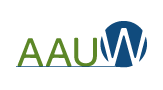 			BEAVER VALLEY BRANCH2022 NON-TRADITIONAL SCHOLARSHIP APPLICATIONName ___________________________________________________________Phone ____________________Address __________________________________________________________________________________E-mail address _____________________________________________________________________________College or University you currently attend _______________________________________________________Major_______________________________Credits completed_________________________QPA__________ High School ______________________________________High School Graduation Date _________________Community activities in which you are involved ____________________________________________________________________________________________________________________________________________Employment history ___________________________________________________________________________________________________________________________________________________________________Career Goal ___________________________________________________________________________________________________________________________________________________________________________________________________________________________________________________________________What motivated you to return to school ______________________________________________________________________________________________________________________________________________________________________________________________________________________________________________ If I am a recipient of this scholarship, I give AAUW permission to use my name and photograph in their publications.Signature ________________________________________________Date_________________AAUW MissionTo advance gender equity for women and girls through research, education, and advocacy.AAUW VisionEquity for all.AAUW ValuesNonpartisan. Fact-based. Integrity. Inclusion and Intersectionality.Please include, with your application, a 250-word essay which reflects how the mission statement could impact your career plans and your future. Return completed application, essay and official transcript by March 11, 2022, to:Linda Lobozzo2202 Darlington RoadBeaver Falls, PA 15010  Recipients will be notified by the middle of April 2022. Applications postmarked after March 11, 2022, will not be consideredRecipients will be invited to receive their scholarships at the AAUW Spring luncheon in May. However, the aforementioned arrangement is tentative due to COVID restrictions.